LIFE IN NAZI GERMANY: THE ROLE OF WOMEN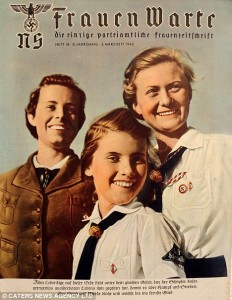 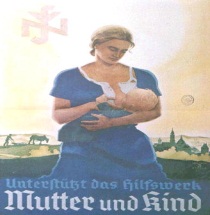 TASK 1: Mark your current understanding of women’s role in Nazi GermanyNothing					A bit					LoadsTASK 2: Read through the statements and work out whether they are true or false:TASK 3: Watch the short clip about women in Nazi Germany and make notes here:____________________________________________________________________________________________________________________________________________________________________________________________________________________________________________________________________________________________________________________________________________________________________________________________________________________________________________________________________________________________________________________________________________________TASK 4: Read the sources-what were the aims of the Nazis?What were the aims of the Nazis:_________________________________________
_____________________________________________________________________________________________________________________________________________________________________________________________________________________________________________________________________________________________________________________________________________________________________________________________________________________________________________________________________________________TASK 5: Read through the statements and colour code to indicate whether they relate to Weimar Germany, Nazi GermanyKEY:Extension: Try to add to the statement bank using your own ideas (use pages 136-138 to help you!)TASK 6: Read this 12 mark question below and write a practice answer-remember you should only take about 15 minutes maximum and aim for three paragraphs and a conclusion. In what ways did the lives of women change in Nazi Germany in the years 1933–39? (12)ANSWER:_____________________________________________________________________________________________________________________________________________________________________________________________________________________________________________________________________________________________________________________________________________________________________________________________________________________________________________________________________________________________________________________________________________________________________________________________________________________________________________________________________________________________________________________________________________________________________________________________________________________________________________________________________________________________________________________________________________________________________________________________________________________________________________________________________________________________________________________________________________________________________________________________________________________________________________________________________________________________________________________________________________________________________________________________________________________________________________________________________________________________________________________________________________________________________________________________________________________________________________________________________________________________________________________________________________________________________________________________________________________________________________________________________________________________________________________________________________________________________________________________________________________________________________________________________________________________________________________________________________________________________________________________________________________________________________________________________________________________________________________________________________________________________________________________________________________________________________________________________________________________________________________________________________________________________________________________________________________________________________________________________________________________________________________________________________________________________________________________________________________________________________________________________________________________________________________________________________________________________________________________________________________________________________________________________________________________________________________________________________________________________________________________________________________________________________________________________________________________________________________________________________________________________________________________________________________________________________________________________________________________________________________________________________________________________________________________________________________________________________________________________________________________________________________________________________________________________________________________________________________________TASK 7: Now self-assess and peer assess your answer using the table belowSELF ASSESSOR COMMENTS:WWW:________________________________________________________________________________________________________________________________________________________________________________________________________________________________________________________________________________________________________________________________________________________________________________________________________________________________________________________________________________IOTI:_________________________________________________________________________________________________________________________________________________________________________________________________________________________________________________________________________________________________________________________________________________________________________________________________________________________________________________________________________________TASK 8: Mark your current understanding of women’s role in Nazi GermanyNothing					A bit					LoadsStatementT or F?Gerturde Scholtz-Klink was head of the Nazi Women’s Bureau from 1934In 1933, there were 100,000 women teachers, 13,000 women musicians, and 3000 women doctorsWomen were not allowed to work in Weimar GermanyThe Nazis liked women to smokeThe Nazis liked women to wear make-upWomen were given birth medals-Gold for eight children; silver for six children and bronze for four children. The Nazis believed in the three K’s (children, church, cooking) The Nazis set up a Lebensborn programme whereby specially chosen unmarried women could ‘donate a baby to the Fuhrer’ by becoming pregnant by a ‘racially pure’ SS man.  Source 1: Official guidelines for the employment of women civil servants and teachers, 5 October 1933Source 2: The Nazi Rudolf Hess speaking in May 1936I consider it fundamentally right that, in the event of males and females being equally qualified for employment in public service, the male applicant should be given preference.We are opposed to women going into the professions which make them ‘mannified’. What National Socialists want are women who are genuine comrades and mothers. The ideal women is one who, above all,  is capable of being a motherSource 3: Hitler, speaking in 1934 at the Reich Party ConferenceSource 4: An advertisement in a German newspaper, 1935Women has her battlefield too; with each child that she brings into the world for the nation she is fighting her fight on behalf of the nation. 52 year old pure Aryan doctor, fought in First World War, wishes to settle down. Wants male children through marriage with young, healthy virgin of pure Aryan stock, undemanding, suited to heavy work and thrifty, with flat heels, without earrings, if possible without money.WEIMAR GERMANY NAZI GERMANY 1933-39Women were free to do as they pleased. Bronze, silver and gold birthing medals were awarded for having children.From 1937, women had to complete a compulsory ‘Duty Year’ doing jobs like farming or domestic service. Women were encouraged to stay at home. Women were sacked from important jobs in 1933.Some women were judges, politicians and had important careersMarriage loans of 1000RM were offered from 1933.Women were encouraged not to wear makeupThe government offered loans to new brides who agreed not to take a jobThere were fewer women workingThe divorce law was changed to make it easier. Women were encouraged not to smokeThe Nazis introduced a Lebensborn programme where women could ‘donate a baby to the Fuhrer’ by becoming pregnant by racially pure’ SS menThere was a low birth rate because of contraception and women becoming more interested in careers. The three K’s (children, church, cooking). The birth rate increased.1933: Law for the Encouragement of the Marriage of WomenDomestic Science was taught to girls1936: There was a shortage of workers in GermanySuccess CriteriaSELFSELFSELFPEERPEERPEERSuccess CriteriaRAGRAGI have clearly answered the questionI have written three paragraphsI have included a clear conclusion answering the questionI have used the bullet pointsI have used my own knowledge